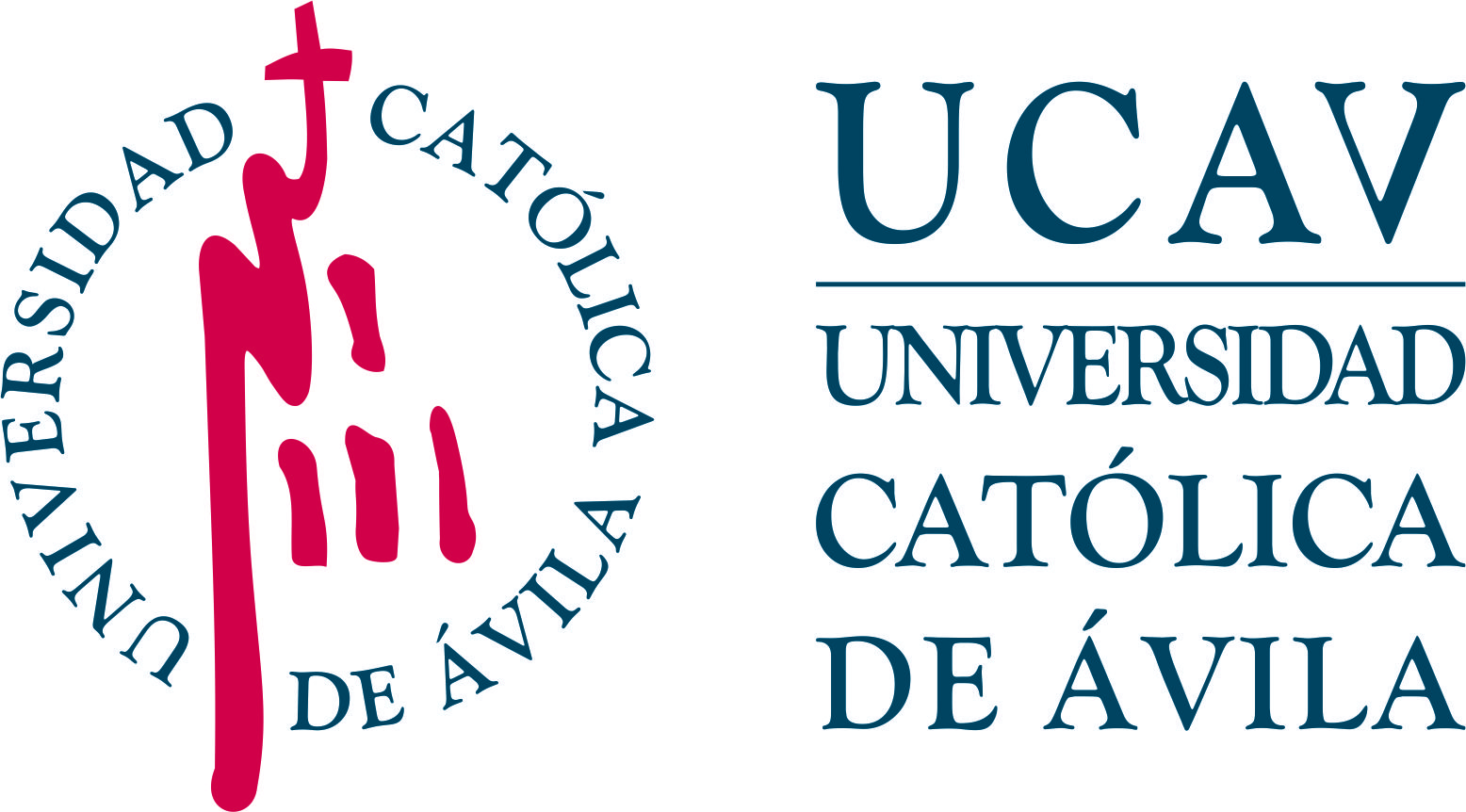 Impreso: E-DJ DECLARACIÓN JURADASolo estudiantes que soliciten convalidación parcial de estudios universitarios extranjerosCURSO ACADÉMICO PARA EL QUE REALIZA LA SOLICITUDEL/LA ESTUDIANTE (Por favor, escriba en mayúsculas)EL/LA ESTUDIANTE (Por favor, escriba en mayúsculas)EL/LA ESTUDIANTE (Por favor, escriba en mayúsculas)D/Dña. D/Dña. D/Dña. DNI/NIE/Pasaporte Nº: Nacionalidad: Nacionalidad: Domicilio: Domicilio: Domicilio: Localidad: Localidad: C.P. Provincia: Provincia: País: Declara bajo juramento que: (Marque con una X la opción correspondiente) No ha solicitado de forma simultánea, la convalidación parcial de estudios universitarios extranjeros en la Universidad Católica de Ávila y la homologación de dichos estudios ante el Ministerio de Educación y Ciencia Español ni en otra Universidad española. No ha finalizado los estudios universitarios extranjeros que solicita convalidar.        Y para que conste a los efectos oportunos firmo la presente declaración.Declara bajo juramento que: (Marque con una X la opción correspondiente) No ha solicitado de forma simultánea, la convalidación parcial de estudios universitarios extranjeros en la Universidad Católica de Ávila y la homologación de dichos estudios ante el Ministerio de Educación y Ciencia Español ni en otra Universidad española. No ha finalizado los estudios universitarios extranjeros que solicita convalidar.        Y para que conste a los efectos oportunos firmo la presente declaración.Declara bajo juramento que: (Marque con una X la opción correspondiente) No ha solicitado de forma simultánea, la convalidación parcial de estudios universitarios extranjeros en la Universidad Católica de Ávila y la homologación de dichos estudios ante el Ministerio de Educación y Ciencia Español ni en otra Universidad española. No ha finalizado los estudios universitarios extranjeros que solicita convalidar.        Y para que conste a los efectos oportunos firmo la presente declaración.Leído y conforme,Firma del estudiante (inserte firma electrónica o digitalizada)Fecha Firma del estudiante (inserte firma electrónica o digitalizada)Protección de datos. Los datos personales recogidos en este impreso serán incorporados y tratados, con destino y uso exclusivamente administrativo, académico y para hacerle llegar información sobre las actividades de la Universidad Católica Santa Teresa de Jesús de Ávila (UCAV. Dispone de más información sobre la política de protección de datos personales de la UCAV y sobre cómo ejercitar los derechos de acceso, rectificación, supresión, limitación, oposición o portabilidad en https://www.ucavila.es/PoliticaPrivacidad.pdfProtección de datos. Los datos personales recogidos en este impreso serán incorporados y tratados, con destino y uso exclusivamente administrativo, académico y para hacerle llegar información sobre las actividades de la Universidad Católica Santa Teresa de Jesús de Ávila (UCAV. Dispone de más información sobre la política de protección de datos personales de la UCAV y sobre cómo ejercitar los derechos de acceso, rectificación, supresión, limitación, oposición o portabilidad en https://www.ucavila.es/PoliticaPrivacidad.pdf